                          MINISTÉRIO DA EDUCAÇÃO                            UNIVERSIDADE FEDERAL DE VIÇOSA 			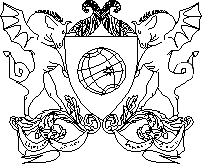      PRÓ-REITORIA DE PESQUISA E PÓS-GRADUAÇÃO     DEPARTAMENTO DE HISTÓRIA/DEPARTAMENTO DE SOLOS     COMISSÃO COORDENADORA DO CURSO DE ESPECIALIZAÇÃO     EM PRESERVAÇÃO E DIFUSÃO DE ESTRUTURAS E SÍTIOS     ARQUEOLÓGICOS A CÉU ABERTOCampus Universitário - Viçosa, MG – 36570-900 - Telefone: (31) 3612-7427 -  email:posarqueologia@ufv.brFORMULÁRIO DE INSCRIÇÃOEDITAL No. 01/2022Solicito inscrição no Edital 01/2022 na modalidade (marque com um “x”):Demanda geral (25 vagas) ____         2. Ações afirmativas (07 vagas) _____*caso o campo acima não seja preenchido, o candidato será considerado concorrente à vaga de demanda geral.Dados pessoaisFormação Acadêmica (obs. havendo formação em mais de um curso de graduação ou pós-graduação, favor informar replicando os campos abaixo)Cargo/Função/Ocupação atual (Observação: se possuir mais de um cargo/função/ocupação favor informar replicando os campos abaixo)Local: ..........  de ..................... de 2022.____________________________________                   AssinaturaObs. caso haja necessidade de alguma informação adicional, poderá acrescentá-la, porém todas as numeradas acima deverão ser preenchidas. Não é necessária a autenticação da assinatura, mas ela deverá igual à do documento de identificação. Não possuindo RG, poderá substituir por CNH.1.1 Nome (completo):1.2 Nome social (se houver):1.3 Número do RG:1.4 Órgão Emissor1.5 Data de Emissão:1.6 Data de Nascimento:1.7 Local:1.8 Nacionalidade:CPF (ou Passaporte):1.10 Visto Permanente (se estrangeiro):   (   ) sim  (   ) não1.11 Endereço:1.12 Logradouro (rua, praça...):1.3 Bairro:1.14 Cidade:1.15 CEP:1.16 Estado:1.17 E-mail:1.18 Telefone (com DDD):2.1 Curso de Graduação:2.2 Instituição:2.3 Data de Conclusão:2.4 Curso de Pós-Graduação:2.5 Modalidade:2.6 Nível:2.7 Instituição:2.8 Nome do Programa:2.9 Data de Conclusão:2.10 Título do Trabalho de conclusão:2.11 Nome do Orientador:Nome do cargo/função/ocupação:Empresa/Instituição:Local:Data de AdmissãoNome do Superior hierárquico: